BUSCADORES, METABUSCADORES Y MOTOR DE BUSQUEDABUSQUEDA DE NOTICIAS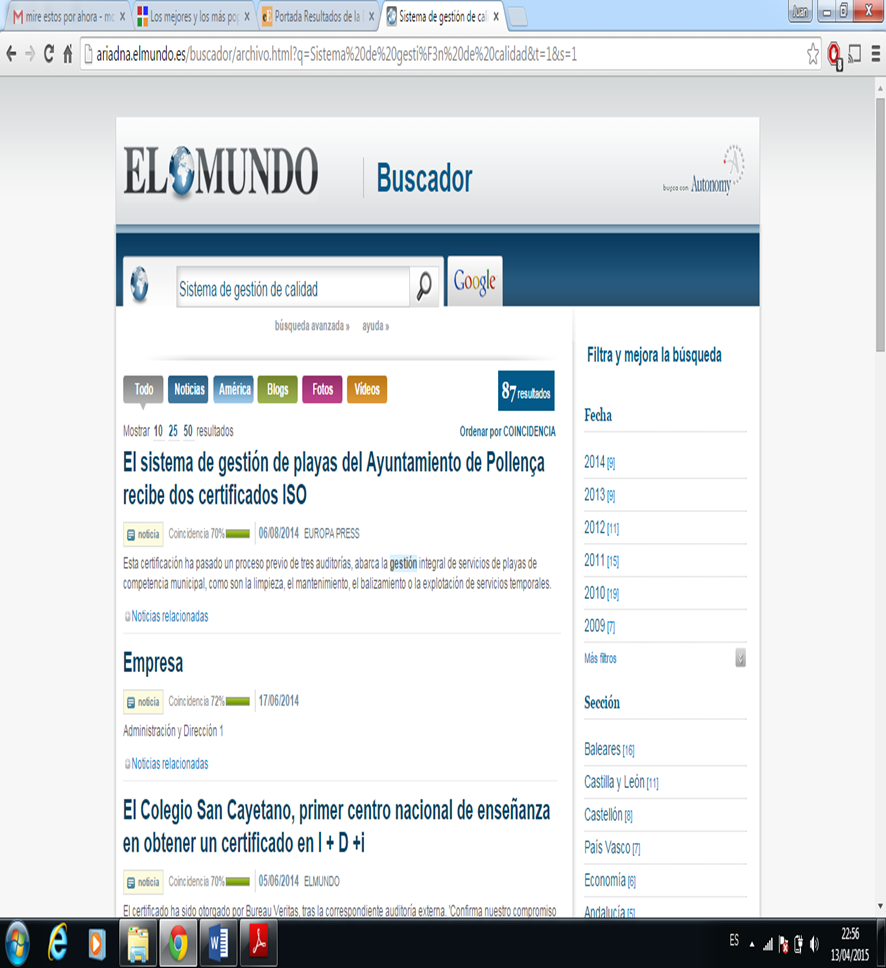 BUSQUEDA DE IMÁGENES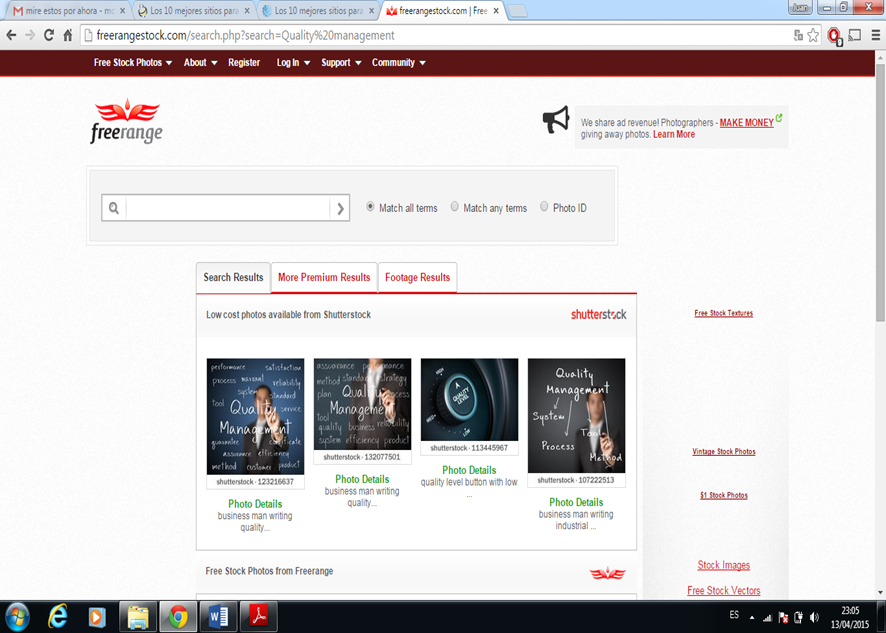 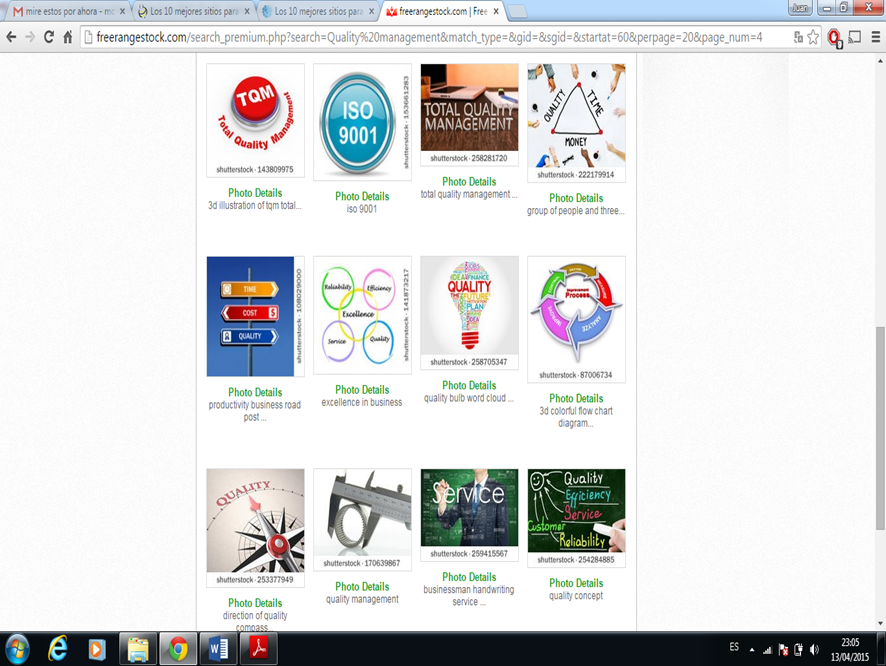 METABUSCADORES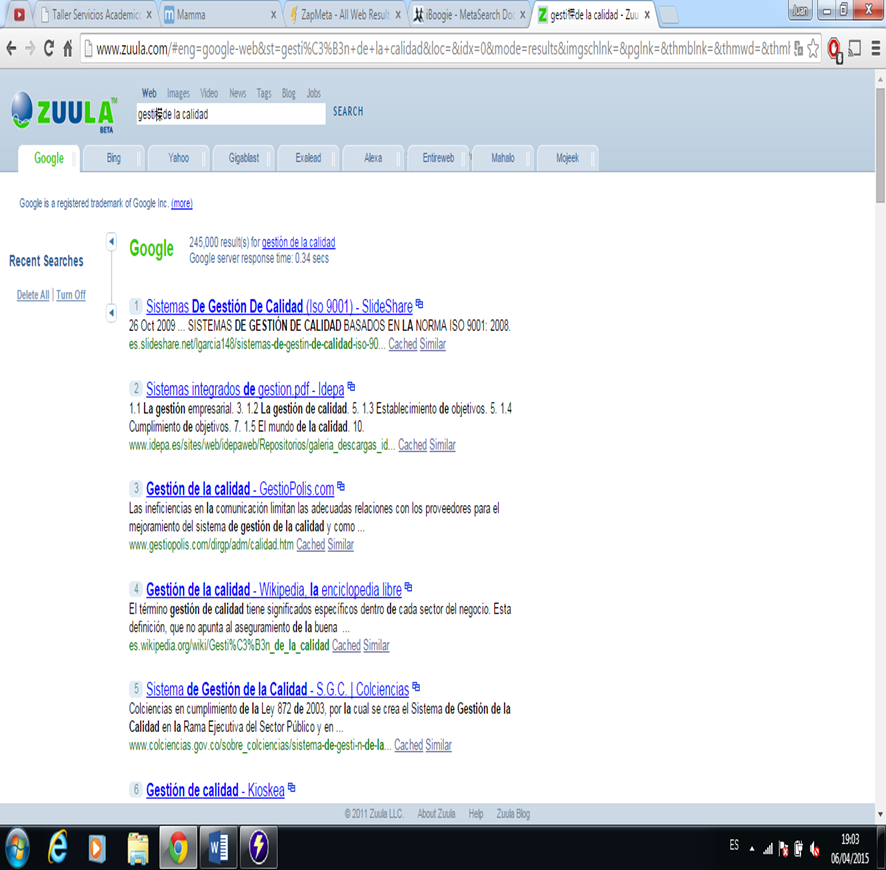 MOTOR DE BUSQUEDA ESPECIALIZADO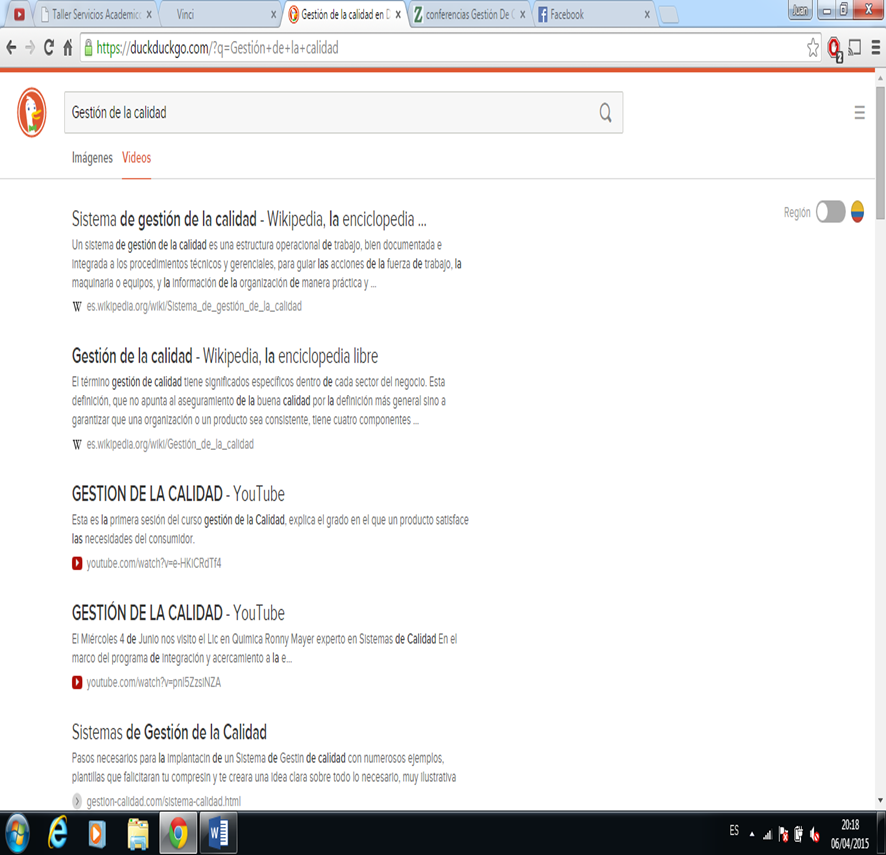 WEB INVISIBLE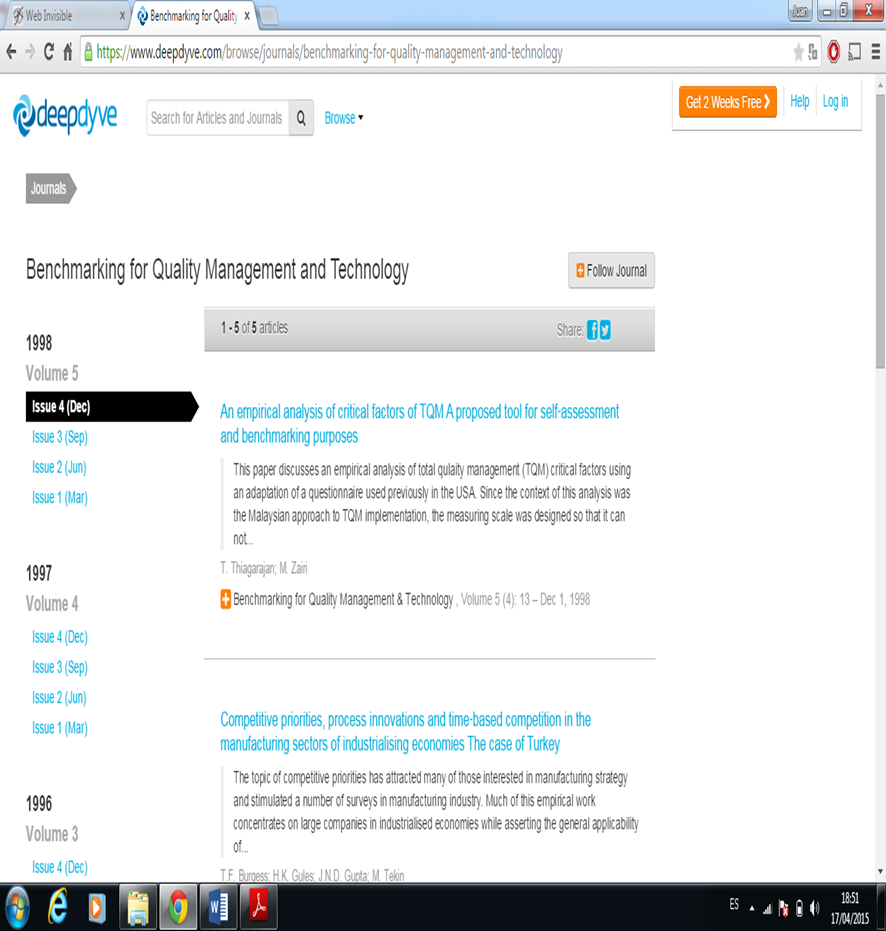 